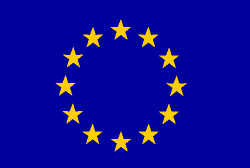 Pôdohospodárska platobná agentúra					Ministerstvo pôdohospodárstva Slovenskej republiky					Európska úniaVÝZVA NA PREDKLADANIE ŽIADOSTÍ O NENÁVRATNÝ FINANČNÝ PRÍSPEVOK z OPERAČNÉHO Programu rYBNÉ HOSPODÁRSTVO sr 2007 – 2013 				Číslo výzvy: 	2008/OP RH /01		Pôdohospodárska platobná agentúra (ďalej len „PPA“), rozpočtová organizácia zabezpečujúca administratívne činnosti súvisiace s finančnými prostriedkami z fondov Európskej únie a národných podpôr, smerujúcich do oblasti pôdohospodárstva a rozvoja vidieka, vyhlasuje na základe rozhodnutia generálneho riaditeľa PPA č. 35/2008 výberové kolá predkladania Žiadostí o  nenávratný finančný príspevok z Operačného programu Rybné hospodárstvo SR 2007 – 2013 (ďalej len „ŽoNFP”) nasledovne: A:	v termíne od 1. júla 2008 do 31. augusta 2008 pre opatrenie 2.1 Investície do akvakultúry.B: 	v termíne od 1. júla 2008 do 31. augusta 2008 pre opatrenie 2.2 Investície do spracovania a uvádzania na trh.RozpočetV súlade s finančným plánom  príspevku z EFF podľa prioritných osí na obdobie rokov    2007 – 2013 uvedeným v Rozhodnutí Komisie K (2007) 6153 zo dňa  4. decembra 2007, ktorým sa schvaľuje Operačný program Rybné hospodárstvo SR 2007 – 2013 (CCI 2007 SK 14 FPO 001 ).Na túto výzvu je vyčlenený rozpočet prioritnej osi 2 na roky 2007 a  2008, čo predstavuje:pre cieľ Konvergencia – 3 625 756 EURpre oblasti mimo cieľa Konvergencie – 575 862 EURPre túto výzvu je na opatrenie 2.1 Investície do akvakultúry vyčlenených 70% a na opatrenie 2.2. Investície do spracovania a uvádzania na trh 30% z vyššie uvedeného rozpočtu.Pre vypracovanie a administráciu ŽoNFP prijatých v rámci tejto Výzvy platia kritéria na výber projektov schválené Monitorovacím výborom pre Operačný programu Rybné hospodárstvo SR 2007 –  ustanovenia Metodickej príručky pre žiadateľa o poskytnutie nenávratného finančného príspevku z  Operačného programu Rybné hospodárstvo SR 2007 – 2013 zverejnenej na internetovej stránke http://www.apa.sk, Podmienky poskytnutia nenávratného finančného príspevku: Ciele opatrení, podporované aktivity, kritériá spôsobilosti, oprávnené výdavky, neoprávnené výdavky, spôsob financovania, ako aj definícia prijímateľov (oprávnených žiadateľov) v rámci jednotlivých opatrení, neoprávnené projekty, spôsob prijímania a administraácie ŽoNFP sú uvedené v Metodickej príručke pre žiadateľa o poskytnutie nenávratného finančného príspevku v rámci Operačného programu Rybné hospodárstvo SR 2007 – 2013 (ďalej len „Príručka“), zverejnenej na internetovej stránke PPA http://www.apa.sk. Žiadateľ je povinný postupovať v súlade s platnou Príručkou. ŽoNFP sa predkladá osobne v jednom vyhotovení. PPA prijíma ŽoNFP na regionálnom pracovisku príslušného kraja, na území ktorého má prijímateľ svoje  sídlo. Kontaktné adresy regionálnych pracovísk sú zverejnené na internetovej stránke PPA http://www.apa.sk. ŽoNFP je možné predkladať len v rámci vyhláseného výberového kola, a to v termíne uvedenom pre príslušné opatrenie.  V prípade opatrení 2.1 a 2.2 môže žiadateľ predložiť max. 2 ŽoNFP v rámci vyhláseného výberového kola pre príslušné opatrenie. PPA prijíma len kompletné ŽoNFP, ktoré obsahujú všetky požadované prílohy v zmysle zoznamu povinných príloh. Povinné náležitosti ŽoNFP sú opísané v Príručke, v kapitole 3.1.2 Prijímanie ŽoNFP.  Žiadateľ je povinný splniť všetky kritériá spôsobilosti stanovené pre príslušné opatrenie, minimálnu a maximálnu výšku oprávnených výdavkov na jeden projekt, ako aj ostatné ustanovenia Príručky. Kurz pre účely prepočtu minimálnej a maximálnej výšky oprávnených výdavkov na žiadosť medzi EUR a SKK je 30,282 SKK (NBS zo dňa 2.6.2008).Obstaranie tovarov, stavebných prác a služieb musí byť vykonané pred podaním žiadosti na regionálne pracovisko PPA, a to v súlade s Usmernením postupu žiadateľov pri obstarávaní tovarov, stavebných prác a služieb, stanoveným v Príručke, v kapitole 5. V prípade, že žiadateľ postupoval v zmysle ustanovení bodu C uvedeného usmernenia, PPA akceptuje zmluvy uzavreté s dodávateľom od 1. 1. 2006 do 9. 6. 2008. Pred podpísaním Zmluvy o poskytnutí nenávratého finančného príspevku z Operačného programu Rybné hospodárstvo SR 2007 – 2013 neexistuje právny nárok na poskytnutie nenávratného finančného príspevku.Bližšie informácie týkajúce sa Výzvy je možné získať na oddelení metodiky v rámci Sekcie projektových podpôr PPA, Dobrovičova 12, 815 26 Bratislava alebo na regionálnych pracoviskách PPA, v ktorých je možné predkladať ŽoNFP. Všetky informácie o adresách a telefónych číslach získate na http://www.apa.sk alebo na tel. č. 02/52733 800, E–mail: zelmira.milkova@apa.sk. Žiadosti o poskytnutie informácií v zmysle zákona č. 211/2000 Z. z. o slobodnom prístupe k informáciám a o zmene a doplnení niektorých zákonov v znení neskorších predpisov adresujte na kanceláriu generálneho riaditeľa PPA, Dobrovičova 9, 815 26 Bratislava. Odpovede poskytnuté žiadateľovi telefonicky a pri osobnom kontakte, pokiaľ neboli spracované do písomnej podoby, nemožno považovať za záväzné a žiadateľ sa na ne nemôže odvolať. V Bratislave 02. 06. 2008                           Ing. Jozef Nemšovský
                                                                  generálny riaditeľ